Anmelde- und Teilnahmebedingungenfür Ferienfreizeiten bzw. Kinder- und Jugendreisen* der Ev. Christus-Kirchengemeide Dortmund,K.d.ö.R.1. Abschluss des PauschalreisevertragesMit der Anmeldung wird die Ev. Christus-Kirchengemeinde Dortmund als Veranstalter der Ferienfreizeit vomAnmeldenden der Abschluss eines Pauschalreisevertrags aufgrund der in der Ausschreibung genanntenLeistungsbeschreibungen und Preise unter Einbeziehung dieser Anmelde- und Teilnahmebedingungen verbindlichangeboten, der/ die* Anmeldende ist an sein Angebot für die Dauer von 14 Tagen ab dessen Eingang beimVeranstalter gebunden.Die Anmeldung erfolgt schriftlich auf dem vom Veranstalter hierfür vorgesehenen Online-Formular; Anmeldungen perTelefon werden nicht angenommen. Bei Minderjährigen ist sie von einem Personensorgeberechtigten zuunterschreiben. Mit dem Eingang einer Teilnahmebestätigung des Veranstalters beim Anmeldenden kommt derPauschalreisevertrag zustande. Sollte die Ferienfreizeit bereits voll belegt sein oder der Teilnahme sonstige Gründeentgegenstehen, wird der Anmeldende umgehend benachrichtigt.2. BezahlungEine Anzahlung in Höhe von 20% des Reisepreises pro angemeldeter Teilnehmerin/ angemeldetem Teilnehmer istbis spätestens eine Woche nach Erhalt der Teilnahmebestätigung des Veranstalters sowie des Sicherungsscheinsfällig. Der restliche Reisepreis ist, sofern in der Ausschreibung nichts Abweichendes vermerkt ist, spätestens dreiWochen vor Beginn der Ferienfreizeit fällig, in keinem Fall aber vor Ablauf der jeweiligen Frist nach Ziffer 6 f dieserBedingungen. Bei Buchungen nach Ablauf der für die jeweilige Ferienfreizeit geltenden Frist nach Ziffer 6 f ist dergesamte Reisepreis sofort zur Zahlung fällig.Zahlungen sind auf das Konto der Kreiskirchenkasse DortmundBank/Sparkasse: Sparkasse DortmundIBAN: DE33440501990001061100Stichwort: (Einzusehen auf der jeweiligen Anmeldung)zu leisten. Der Veranstalter bittet, beim Verwendungszweck der Zahlung unbedingt die in der Ausschreibungangegebene Freizeitnummer und den Vor- und Nachnamen des/der Teilnehmenden anzugeben. Barzahlungenwerden vom Veranstalter nicht entgegengenommen.3. Vertragliche Leistungen, Leistungs- und PreisänderungenDer Umfang der vereinbarten Leistungen sowie der beidseitigen Rechte und Pflichten ergibt sich aus derLeistungsbeschreibung in der Ausschreibung, den evtl. ergänzenden Angaben auf der Homepage des Veranstalters,den Angaben in der Fahrtanmeldung, der Teilnahmebestätigung sowie dieser Anmelde- und Teilnahmebedingungen.Dem Veranstalter bzw. den Leitenden und Betreuenden der Ferienfreizeit obliegt im Rahmen der gesetzlichenBestimmungen die Aufsichtspflicht über die minderjährigen Teilnehmenden. Dem Anmeldenden ist bekannt, dasshierfür möglichst schon vorab eine genaue Kenntnis etwaiger besonderer Umstände (z.B. Krankheiten,Notwendigkeit einer Medikamenteneinnahme, spezielle Nahrungsbedürfnisse, Schwimmfähigkeiten etc.) derTeilnehmenden erforderlich ist; er verpflichtet sich daher, dem Veranstalter diese Informationen auf dem vomVeranstalter hierfür vorgesehenen Formular mitzuteilen. Der Veranstalter behält sich vor, vom Pauschalreisevertragzurückzutreten, wenn der Anmeldende dieses Formular ungeachtet einer Nachfrist nicht vollständig ausgefüllt beiihm einreicht.Der Veranstalter kann nach Vertragsabschluss Änderungen und Abweichungen von einzelnen Leistungen oderPflichten vornehmen, wenn diese nicht erheblich sind, den Gesamtzuschnitt der Ferienfreizeit nicht beeinträchtigenoder sonst für den/die Teilnehmende/n zumutbar sind. Der Veranstalter behält sich Erhöhungen desausgeschriebenen oder vereinbarten Reisepreises aufgrund einer bei Vertragsschluss noch nicht eingetretenen oderfür ihn nicht vorhersehbaren Erhöhung der Beförderungskosten infolge einer Erhöhung der Treibstoff- oderEnergiekosten, der Steuern oder Abgaben für bestimmte Reiseleistungen oder der für die betreffende Maßnahmegeltenden Wechselkurse vor. Preiserhöhungen sind nicht erheblich, wenn sie 8% des Reisepreises nichtübersteigen.Im Falle der erheblichen Änderung einer wesentlichen Reiseleistung oder einer Erhöhung des Reisepreises um mehrals 8% hat der Veranstalter den Anmeldenden unverzüglich, spätestens jedoch 20 Tage vor Fahrtantritt, davon inKenntnis zu setzen; spätere Änderungen sind nicht zulässig.Der Anmeldende ist dann berechtigt, unentgeltlich vom Pauschalreisevertrag zurückzutreten oder die Teilnahme aneiner mindestens gleichwertigen Ferienfreizeit zu verlangen, wenn der Veranstalter in der Lage ist, ihm eine solcheaus seinem Angebot ohne Mehrpreis anzubieten. Er hat dieses Recht unverzüglich nach der Erklärung desVeranstalters diesem gegenüber geltend zu machen.*Der besseren Lesbarkeit halber wird im folgenden Text einheitlich nur der Begriff der Ferienfreizeit verwendet.©Rechtsanwalt Stefan Obermeier – Stand: 01.12.2021Amt für Jugendarbeit der EKvWSeite 1/4Ebenfalls kann der Anmeldende eine Senkung des Reisepreises verlangen, wenn und soweit die vorgenanntenKosten, Steuern, Abgaben oder Wechselkurse zu niedrigeren Kosten für den Veranstalter führen. Hat derAnmeldende mehr als den hiernach geschuldeten Betrag bezahlt, ist der Mehrbetrag vom Veranstalter zu erstatten.Entstandene Verwaltungsausgaben können vom Erstattungsbetrag abgezogen werden; diese sind vom Veranstalterauf Verlangen nachzuweisen.Leistungs- und Preisänderungen sind dem Anmeldenden auf einem dauerhaften Datenträger klar und verständlichmitzuteilen.4. Teilnahme eines ErsatzreisendenDer/die Teilnehmende kann sich bis zum Beginn der Ferienfreizeit durch eine/n Dritte/n ersetzen lassen, soferndiese/r den in der Ausschreibung angegebenen oder durch die Anmeldung geschaffenen besonderenFahrterfordernissen genügt und ihrer/seiner Teilnahme keine gesetzlichen Vorschriften oder behördlichenAnordnungen entgegenstehen. In diesem Fall wird lediglich eine Bearbeitungsgebühr von EUR 20,00 berechnet.Sollten die anfallenden Kosten, die dem Veranstalter durch die Umbuchung auf die Ersatzperson entstehen, höherausfallen, etwa weil bei einem Leistungsträger nur eine Stornierung und Neubuchung möglich ist, werden dieseentsprechend in Rechnung gestellt.5. Rücktritt des Anmeldenden vor ReisebeginnDer Anmeldende kann jederzeit vor Beginn der Ferienfreizeit vom Pauschalreisevertrag zurücktreten, der Rücktritt istschriftlich zu erklären. Maßgeblich ist der Zugang der Rücktrittserklärung beim Veranstalter. Bei Minderjährigen mussder Rücktritt von einer/einem Personensorgeberechtigten erklärt werden. Die bloße Nichtzahlung des Reisepreisesist keine Rücktrittserklärung.Tritt der Anmeldende vom Pauschalreisevertrag zurück oder tritt der/die Teilnehmende die Ferienfreizeit nicht an, sokann der Veranstalter einen angemessenen pauschalen Ersatz für seine getroffenen Vorkehrungen undAufwendungen unter Berücksichtigung einer anderweitigen Verwendung der Reiseleistung verlangen. Dieser beträgtbei einem Rücktritt:a) bei Gruppen-Busreisen (Reisebus oder Kleinbus/Bulli)bis 31 Tage vor Fahrtbeginn:bis 21 Tage vor Fahrtbeginn:bis 14 Tage vor Fahrtbeginn:bis 7 Tage vor Fahrtbeginn:ab 7 Tage bis zum Fahrtbeginn:und bei Nichtantritt zur Fahrt:5 % des Reisepreises30 % des Reisepreises50 % des Reisepreises65 % des Reisepreises80 % des Reisepreises90 % des Reisepreises.b) bei Gruppen-Flugreisen und Gruppen-Zugreisenbis 31 Tage vor Fahrtbeginn:bis 21 Tage vor Fahrtbeginn:bis 14 Tage vor Fahrtbeginn:bis 7 Tage vor Fahrtbeginn:ab 7 Tage bis zum Fahrtbeginn:und bei Nichtantritt zur Fahrt:20 % des Reisepreises35 % des Reisepreises50 % des Reisepreises65 % des Reisepreises80 % des Reisepreises90 % des Reisepreises.c) bei Reisen mit eigener Anreise und sonstige Reisenbis 31 Tage vor Fahrtbeginn:bis 21 Tage vor Fahrtbeginn:bis 14 Tage vor Fahrtbeginn:bis 7 Tage vor Fahrtbeginn:ab 7 Tage bis zum Fahrtbeginn:und bei Nichtantritt zur Fahrt:5 % des Reisepreises20 % des Reisepreises40 % des Reisepreises50 % des Reisepreises60 % des Reisepreises90 % des Reisepreises.Der/dem Anmeldenden wie auch dem Veranstalter bleibt der Nachweis unbenommen, dass dem Veranstalterüberhaupt kein Schaden entstanden ist oder der tatsächliche Schaden geringer oder höher ist als die pauschaleEntschädigung. Der Veranstalter ist auf Verlangen der/des Anmeldenden bzw. der/des Teilnehmenden verpflichtet,die Höhe der Entschädigung zu begründen.Der/dem Teilnehmenden ist bewusst, dass im Falle bezuschusster Ferienfreizeiten, bei denen die Reisekosten vomReisepreis allein nicht gedeckt werden, der beim Veranstalter im Rücktrittsfall verbleibende Schaden höher sein kannals der vom Anmeldenden bezahlte Reisepreis.6. Rücktritt des Veranstalters vor ReisebeginnDer Veranstalter kann vom Pauschalreisevertrag zurücktretena) wenn die/der Anmeldende die Teilnehmendeninformationen ungeachtet der ihr/ihm hierfür gesetzten Frist undeiner schriftlichen Nachfrist von mindestens einer Woche nicht beim Veranstalter einreicht.b) bis eine Woche nach Erhalt der Teilnehmendeninformationen, wenn für ihn erkennbar ist, dass – etwa ausmedizinischen, gesundheitlichen, pädagogischen oder aus Gründen der Aufsichtsführung – die Teilnahme der©Rechtsanwalt Stefan Obermeier – Stand: 01.12.2021Amt für Jugendarbeit der EKvWSeite 2/4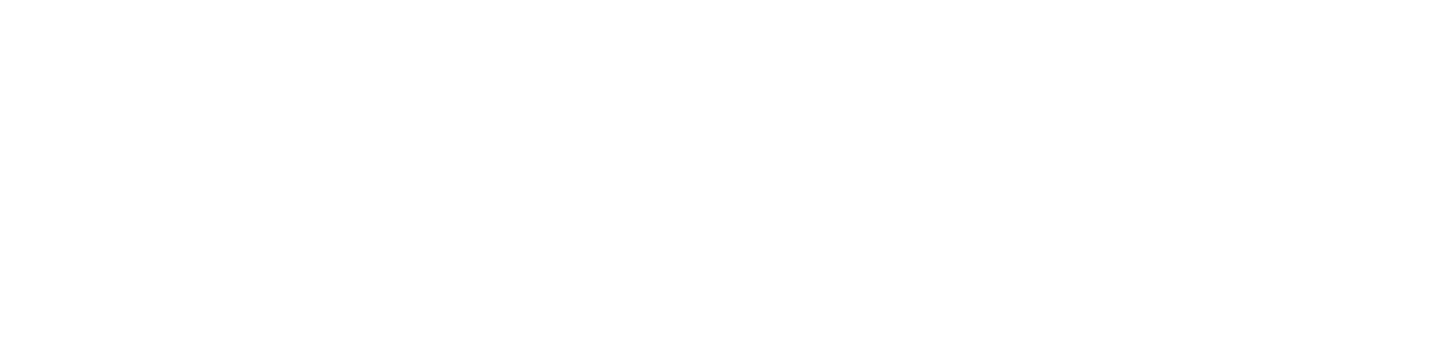 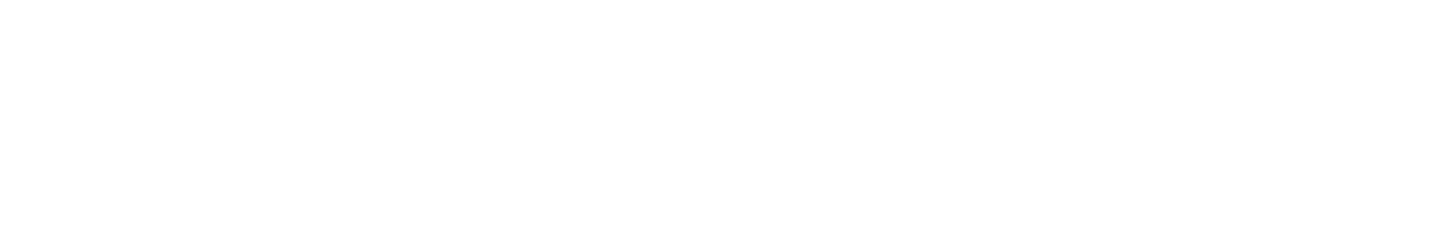 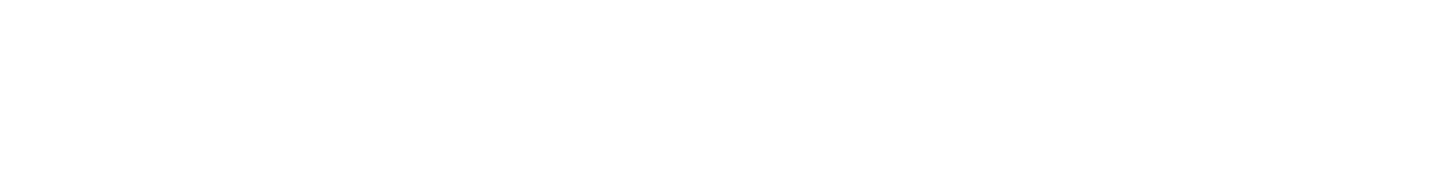 angemeldeten Person mit einem nicht vertretbaren Risiko für die/den betreffende/n Teilnehmende/n, die anderenTeilnehmenden oder den Veranstalter verbunden ist.c) wenn der/die Teilnehmende ohne ausreichende Entschuldigung nicht an dem/den vom Veranstalter mitgeteiltenVorbereitungstag/en teilnimmt.d) wenn die/der Anmeldende oder der/die Teilnehmende seine vertraglichen Pflichten nicht einhält, insbesondere derReisepreis nicht fristgerecht (Anzahlung und Restzahlung) bezahlt wird;e) beim Bekanntwerden für die Aufsichtsführung oder die Durchführung der Ferienfahrt wesentlicher persönlicherUmstände des/der Teilnehmenden nach Abschluß des Pauschalreisevertrages, wenn durch diese eine geordneteoder sichere Durchführung der Ferienfreizeit für den/die Teilnehmende oder die anderen Teilnehmenden nichtgewährleistet ist.f) bis zu---20 Tage vor Reisebeginn bei einer Reisedauer von mehr als sechs Tagen7 Tagen vor Reisebeginn bei einer Reisedauer von mindestens zwei und höchstens sechs Tagen48 Stunden vor Reisebeginn bei einer Reisedauer von weniger als zwei Tagenwenn die in der Ausschreibung genannte Mindestteilnehmendenzahl für die betreffende Ferienfreizeit nicht erreichtwird.Der/die Anmeldende ist dann berechtigt, die Teilnahme an einer mindestens gleichwertigen Ferienfreizeit zuverlangen, wenn der Veranstalter in der Lage ist, ihr/ihm eine solche aus seinem Angebot ohne Mehrpreisanzubieten.In allen anderen Fällen wird der etwa schon geleistete Reisepreis in voller Höhe zurückerstattet, weitere Ansprücheder/des Anmeldenden sind ausgeschlossen.7. Rücktritt im Falle unvermeidbarer, außergewöhnlicher UmständeWird die Durchführung der Ferienfreizeit infolge bei Vertragsabschluss nicht vorhersehbarer, unvermeidbarer,außergewöhnlicher Umstände (z.B. Krieg, innere Unruhen, Streiks, Naturkatastrophen, hoheitliche Anordnungen,Epidemien, Pandemien, Ausbruch von Krankheiten etc.) wesentlich erschwert, gefährdet oder beeinträchtigt, so sindbeide Seiten zur Kündigung des Reisevertrages berechtigt. In diesem Fall kann der Veranstalter, für die bereitserbrachten oder zur Beendigung der Ferienfreizeit noch zu erbringenden Leistungen eine Entschädigung verlangen.Der Veranstalter ist verpflichtet, die infolge der Aufhebung des Vertrags notwendigen Maßnahmen zu treffen,insbesondere, falls der Vertrag die Rückbeförderung umfasste, den/die Teilnehmende zurückzubefördern. DieMehrkosten für die Rückbeförderung tragen der Veranstalter und die/der Anmeldende je zur Hälfte. Im Übrigen fallendie Mehrkosten der/dem Anmeldenden zur Last.Der Veranstalter bzw. die Leitenden der Ferienfreizeit als dessen bevollmächtigte Vertreter*innen können vomgeschlossenen Pauschalreisevertrag ohne Einhaltung einer Frist auch unmittelbar vor Reiseantritt zurücktreten,wenn zu diesem Zeitpunkt der begründete Verdacht einer akuten Erkrankung in Bezug auf ein Pandemiegeschehenbesteht, welcher nicht durch das negative Testergebnis eines maximal 24 Stunden alten Antigen-Schnelltests odereines PCR-Tests (kein Selbsttest!) ausgeschlossen werden kann.Sollten dem Veranstalter durch Folgemaßnahmen einer wissentlich verschwiegenen Erkrankung in Bezug auf einPandemiegeschehen seitens des Anmeldenden oder der/des Teilnehmenden Kosten entstehen, behält sich derVeranstalter vor, die entstanden Kosten entsprechend in Rechnung zu stellen.8. Kündigung des VeranstaltersDer Veranstalter bzw. die Leitenden der Ferienfreizeit als dessen bevollmächtigte Vertreter/innen können denPauschalreisevertrag ohne Einhaltung einer Frist kündigen, wenn der/die Teilnehmende die Durchführung derFerienfreizeit ungeachtet einer, mit Ausnahme besonders gravierender Fälle, vorherigen Abmahnung derFreizeitleitung so nachhaltig stört, dass der Veranstalter seine Aufsichtspflicht gegenüber den Teilnehmenden derFerienfreizeit oder die weitere schadensfreie Durchführung der Ferienfreizeit nicht mehr gewährleisten kann oderwenn sich der/die Teilnehmende ungeachtet einer Abmahnung der Freizeitleitung sonst in einem Maßevertragswidrig verhält, dass die sofortige Kündigung des Pauschalreisevertrages gerechtfertigt ist.Die Kosten für die vorzeitige Rückbeförderung des/der Teilnehmenden nach einer Kündigung sowie weitere damit imZusammenhang anfallende Kosten werden der/dem Anmeldenden bzw. der/dem Personensorgeberechtigten inRechnung gestellt. In diesem Fall behält der Veranstalter den Anspruch auf den vollen Reisepreis; er muss sichjedoch den Wert der ersparten Aufwendungen anrechnen lassen, die er aus einer Erstattung oder eineranderweitigen Verwendung der nicht in Anspruch genommenen Leistungen erlangt.9. VersicherungenDer Veranstalter hat für die Teilnehmenden während der Dauer der Ferienfreizeit eine Unfall- und eineHaftpflichtversicherung abgeschlossen. Letztere tritt jedoch nur bei Schäden gegenüber Dritten ein, nicht beiSchäden, die sich die Teilnehmenden untereinander zufügen und gilt nur subsidiär zu anderen bestehendenVersicherungen. Kein Versicherungsschutz besteht bei Ansprüchen aus dem Verlust oder Abhandenkommen vonSachen aller Art. Der Veranstalter empfiehlt ggf. den Abschluss eigener zusätzlicher Versicherungen(Reiserücktrittkosten, Reisegepäck, Haftpflicht, Auslandskrankenschutz etc.), um die mit der Anmeldung/Teilnahmean der Ferienfreizeit verbundenen Risiken zu mindern.10. Pass- und VisavorschriftenDer Veranstalter verpflichtet sich, deutsche Staatsangehörige oder Staatsangehörige des Staates, in dem dieFerienfreizeit angeboten wird, bei Auslandsreisen über geltende Pass- und Visavorschriften zu informieren, fürAngehörige anderer Staaten erteilt das zuständige Konsulat Auskunft. Für die Erfüllung behördlicher Auflagen, Zoll-und Gesundheitsvorschriften sowie die Beschaffung der notwendigen Reisedokumente ist, sofern dies derVeranstalter nicht ausdrücklich übernommen hat, die/der Anmeldende selbst verantwortlich. Der Veranstalter haftet©Rechtsanwalt Stefan Obermeier – Stand: 01.12.2021Amt für Jugendarbeit der EKvWSeite 3/4nicht für unvorhersehbare Verzögerungen der diplomatischen Vertretungen bei der Ausstellung vonReisedokumenten und beim Zugang, sofern ihn nicht ein eigenes Verschulden trifft.11. Haftung des VeranstaltersDie vertragliche Haftung des Veranstalters für Schäden der/des Teilnehmenden, die nicht Körperschäden sind, istder Höhe nach beschränkt auf den dreifachen Reisepreises, soweit ein solcher Schaden vom Veranstalter nichtschuldhaft herbeigeführt wird oder soweit der Veranstalter für einen Schaden allein wegen eines Verschuldens einesLeistungsträgers verantwortlich ist. Bei Schäden durch unvermeidbare, außergewöhnliche Umstände, durchvorwerfbar fehlerhafte Angaben in der Fahrtanmeldung oder infolge von vorwerfbaren Verstößen des/derTeilnehmenden gegen Anordnungen der Freizeitleitung, übernimmt der Veranstalter keinerlei Haftung. Er haftet auchnicht für Schäden, Krankheit, Unfall oder Verlust von Gegenständen, die durch fahrlässiges Verhalten der/desTeilnehmenden verursacht werden.Der Veranstalter haftet ferner nicht für Leistungsstörungen, Personen-, Sach- oder Vermögensschäden imZusammenhang mit Leistungen, die als Fremdleistungen lediglich vermittelt werden und die in derLeistungsbeschreibung ausdrücklich als Fremdleistungen gekennzeichnet sind.12. Pflichten der/des Anmeldenden und der/des TeilnehmendenBei auftretenden Schwierigkeiten ist jede/jeder Teilnehmende verpflichtet, alles Zumutbare zu tun, um zu derenBehebung beizutragen und evtl. Schäden für alle Beteiligten so gering wie möglich zu halten.Sie/er ist verpflichtet, Beanstandungen unverzüglich der örtlichen Leitung der Ferienfreizeit oder dem Veranstaltermitzuteilen und dieser eine angemessene Frist zur Abhilfe zu setzen, wenn nicht die Abhilfe unmöglich ist oder vonder Leitung der Ferienfreizeit oder vom Veranstalter ernsthaft verweigert wird oder wenn die sofortige Kündigung desPauschalreisevertrags durch ein besonderes Interesse der/des Teilnehmenden gerechtfertigt wird. Kommt eine/einTeilnehmende/r dieser Verpflichtung schuldhaft nicht nach, so stehen ihr/ihm oder der/dem Anmeldenden Ansprücheinsoweit nicht zu.Die Leitung der Ferienfreizeit ist beauftragt und verpflichtet, für Abhilfe zu sorgen, soweit dies möglich und zumutbarist. Ansprüche der/des Anmeldenden wegen Reisemängeln nach den §§ 651 i bis j des Bürgerlichen Gesetzbuchesverjähren nach Ablauf von zwei Jahren ab dem vertraglich vorgesehenen Ende der Ferienfreizeit.13. DatenschutzDer Veranstalter versichert die vertrauliche Behandlung der Daten der/des Anmeldenden und der/desTeilnehmenden gemäß den gesetzlichen Bestimmungen sowie die Löschung der Daten, sofern diese nicht mehr fürdie Abwicklung der Ferienfreizeit erforderlich sind. Er erteilt der/dem Anmeldenden auf Anfrage Auskunft, welcheihrer/seiner Daten bei ihm gespeichert sind. Die Verwendung von Daten zu Werbezwecke oder die Weitergabe vonDaten an Dritte ohne Einwilligung der/des Anmeldenden ist ausgeschlossen außer an Unternehmen und Personen,die mit der Erbringung von Leistungen im Rahmen der Ferienfreizeit beauftragt sind.14. SchlussbestimmungenDie Unwirksamkeit einzelner Bestimmungen des Pauschalreisevertrags oder dieser Anmelde- undTeilnahmebedingungen hat nicht die Unwirksamkeit des ganzen Vertrages zur Folge.Die Rechtsbeziehungen zwischen den Vertragsparteien richten sich ausschließlich nach deutschem Recht.Gerichtsstand des Veranstalters ist Dortmund.Stand: 01.12.2021Veranstalter:Ev. Christus-Kirchengemeinde DortmundWestricher Str. 1544388 DortmundTel.0231/632416MailDo-kg.christus-buero@ekkdo.de©Rechtsanwalt Stefan Obermeier – Stand: 01.12.2021Amt für Jugendarbeit der EKvWSeite 4/4